Banana Bread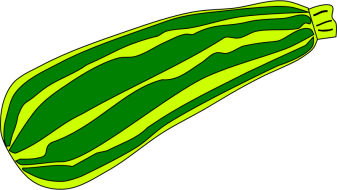 Ingredients:1 ¾ cups flour1 ½ tsp. baking powder1/2 tsp. salt1/2 tsp baking soda1 ½ mashed bananas (1 cup)1 Tbsp. lemon juice1/3 cup shortening3/4 cup sugar2 eggs1/3 cup milk1/4 cup chopped pecans/walnuts (optional)Directions:In your large mixing bowl, sift together flour, baking powder, salt, and baking soda.In a smaller bowl, mash bananas with a fork and add lemon juice and mix well.In your other large mixing bowl, cream shortening and sugar until smooth.Add eggs to the shortening and sugar bowl, mixing thoroughly, until light and fluffy.  (About 4 minutes)Add sifted dry ingredients, little at a time, alternating with milk; fold in bananas and nuts.  Mix after each addition.Pour into greased and floured loaf pan.Bake at 350°F for 1 hour, or until cake tester inserted in center of loaf comes out clean.Cool in pans for 10 minutes before removing and placing on a wire rack to cool down.Wrap in foil or plastic and let stand in a cool place overnight before slicing, or freezing.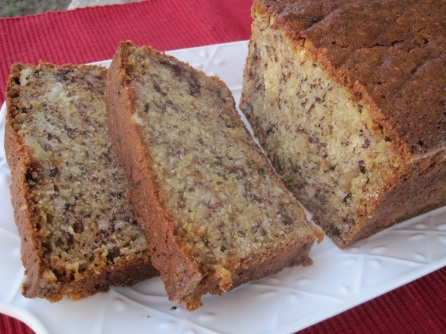 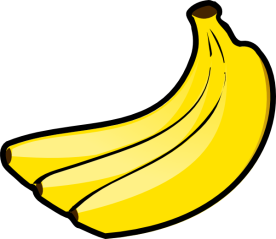 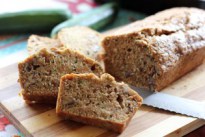 Zucchini BreadIngredients:1 ½ cups flour1/4 Tbsp. baking powder1/2 tsp. salt1/2 tsp. baking soda1 ½ grated zucchini (1 cup)1/2 cup oil1 cup sugar2 eggs1 ½ tsp. cinnamon1 ½ tsp vanilla extractDirections:In your large mixing bowl, sift together flour, baking powder, salt, baking soda, and cinnamon.  Set aside.In your other mixing bowl, beat eggs, sugar, oil, vanilla, and 1 cup grated zucchini.Pour wet ingredients on top of dry and mix thoroughly.Pour into greased and floured loaf pan.Bake at 350°F for 1 hour, or until cake tester inserted in center of loaf comes out clean.Cool in pans for 10 minutes before removing and placing on a wire rack to cool down.Wrap in foil or plastic and let stand in a cool place overnight before slicing, or freezing.